COMUNICATO STAMPAITS BACT, i nuovi corsi ripartono dall'Apprendistato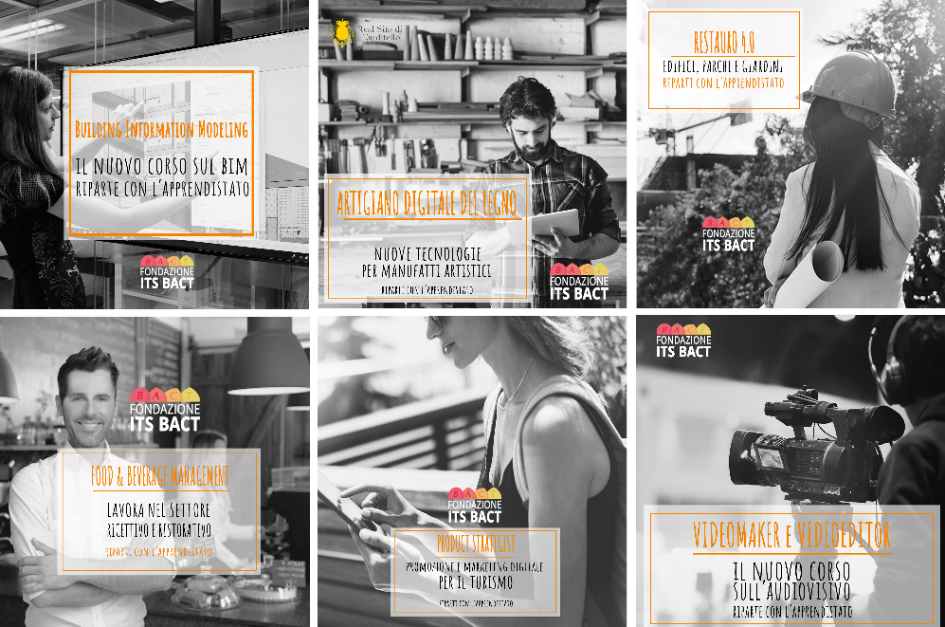 L'Italia prova a ripartire. E anche l'istruzione prova ad accelerare sullo start. Scopri i nuovi corsi del sistema terziario professionalizzante per formarti e lavorareRiparte l'offerta formativa di Istruzione Tecnica Superiore dell'ITS BACT. Ripartire insieme per ricostruire il futuro dopo lo stop dell’emergenza pandemica. Questa la nuova mission dell'ITS BACT che va a rafforzare quella di creare occupabilità rispondendo alla domanda di fabbisogno formativo delle aziende con un pacchetto di nuovi corsi delineati per aderire alle esigenze professionali e agli standard competitivi richiesti dal mercato. Per uscire dal clima di incertezza, urgono più che mai professionisti in grado di affiancare ai processi tradizionali nuovi modelli di business in grado di risollevare le sorti di comparti strategici e redditivi per l'economia italiana. Dal restauro all’edilizia 4.0, dall’artigianato digitale per i manufatti artistici all’industria dell’audiovisivo, dal turismo al settore della ristorazione e dell’ospitalità: queste le aree nelle quali l’ITS BACT attiverà i nuovi corsi di Istruzione Tecnica Superiore.Si riparte con la novità dell'Apprendistato: corso gratuito in modalità lavoro. Scopri come accedere alle selezioni dell’offerta formativa 2020-2022. Hai tempo fino al 30 SettembreIn attesa dei nuovi corsi di Istruzione Tecnica Superiore finanziati e gratuiti, l'ITS BACT rinnova la propria offerta formativa che per il 2020-2022 introduce una novità, una modalità di erogazione del percorso che si va ad aggiungere alla classica ITS fondata sul modello teoria-laboratorio-stage. Da quest'anno, infatti, i percorsi ITS BACT potranno essere frequentati anche attraverso la modalità dell'Apprendistato di Alta Formazione e Ricerca.
Modalità che consente a tutti gli studenti iscritti al percorso, con un età ricompresa tra i 18 e i 29 anni, di frequentare il corso gratuitamente senza sostenere dunque i costi della retta previsti per i corsi non finanziati. L’Apprendistato consente di frequentare l'80% del monte ore del corso in azienda o in un ente e il 20% presso l'ITS BACT. Gli studenti potranno essere assunti con un contratto di Apprendistato di Alta Formazione dall'ente/azienda, lavorare apprendendo sul campo e al contempo conseguire il titolo ITS.L’Apprendistato di Alta Formazione e Ricerca si caratterizza come un contratto di lavoro a tempo indeterminato che, accanto alla finalità di scambio di lavoro verso retribuzione, consente a ciascun apprendista di conseguire il diploma di Istruzione Tecnica Superiore. L’ITS faciliterà il matching tra imprese del territorio e studenti in fase di avvio del corso, per consentire ad enti e aziende che fossero disponibili ad assumere con contratto di apprendistato gli studenti idonei al loro fabbisogno formativo. Grazie agli incentivi della Regione Campania, le aziende potranno assumere gli apprendisti alla fine del corso ITS trasformando l'Apprendistato in contratto a tempo indeterminato. Un'occasione imperdibile per delineare il proprio futuro.Ogni corso potrà prevedere un minimo di 20 studenti tra i 18 e i 29 anni aspiranti apprendisti, e fino a un massimo di 5 studenti over 29: non potendo partecipare alla modalità apprendistato per i limiti di età, per gli over 29 sono previsti i costi di retta, per un totale complessivo di 4.000 euro, e per loro il corso si svolgerà con la modalità classica teoria-laboratorio-stage.
Per partecipare a ogni corso bisogna superare le selezioni. Solo 25 i posti disponibili in totale. Per i dettagli sulle figure professionali in uscita, i costi e le modalità di ciascun corso occorre scaricare il bando a cui si è interessati e compilare la domanda per prendere parte alle selezioni. C'è tempo fino al 30 Settembre 2020. L'istruzione, il lavoro e l'assunzione non sono mai stati così vicino. Riparti con l'ITS BACT e dai forma al tuo futuro. Scopri i bandi in scadenza il 30 Settembre 2020AREA RESTAURO:  scarica bando    -    scarica domanda      -   banner promozioneAREA GASTRONOMIA:  scarica bando    -    scarica domanda      -   banner promozioneAREA TURISMO:  scarica bando    -    scarica domanda      -   banner promozioneAREA AUDIOVISIVO:  scarica bando    -    scarica domanda      -   banner promozioneAREA EDILIZIA (prorogato al 30 settembre):  scarica bando    -    scarica domanda      -   banner promozione con prorogaAREA MANUFATTI ARTISTICI:  scarica bando    -    scarica domanda      -   banner promozione  -  banner promozione con partner carditelloUfficio Stampa Fondazione ITS BACT081.8799822  s.desio@itsbact.it